Schriftelijke vragen Behoorlijk Bestuur voor Den Helder en Julianadorp HONDENBELEID impasse 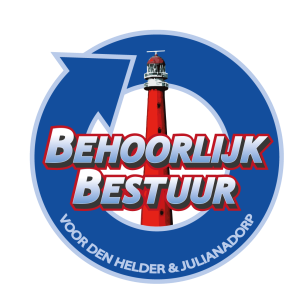 Den Helder, 13 november 2023 Geacht college van burgemeester en wethouders, N.a.v. een vergadering die was gepland d.d. 22 juli dit jaar met Blaffend Protest en die de avond tevoren door de wethouder werd afgezegd, blijven er vragen openstaan inzake het hondenbeleid.Het is voor Blaffend Protest onbekend wat de status is van een eventueel nieuw beleid.  Kunt u aangeven wat de status is van het hondenbeleid op dit moment?Zo nee, waarom niet?De wethouder stelde in haar mail aan Blaffend Protest dat het college besluiten zou nemen en dat overleg met de hondenbezitters niet nodig is volgens de participatieverordening. Bent u het met ons eens dat in het kader van de nieuwe Omgevingswet het college wel degelijk de verplichting heeft om met de hondenbezitters te overleggen c.q. in gesprek te gaan?Zo nee, waarom niet?Volgens de website “in gesprek” zouden voorstellen t.a.v. het nieuwe beleid worden uitgewerkt en worden aangeboden aan de raadscommissie en daarna aan de raad.Kunt U aangeven wanneer dat gaat gebeuren?Zo nee, waarom niet?Bent u het met ons eens dat dit dan ook moet gebeuren, aangezien er anders sprake is van desinformatie richting bewoners die hun tijd hebben gestoken om mee te praten en te denken op deze website?Zo nee, waarom niet?In de mail aan Blaffend Protest gaf de wethouder aan dat de werkgroep voldoende mee heeft kunnen praten over het beleid. Kunt U aangeven op welke wijze dat dan mogelijk was?Als het meedoen op ingesprek.denhelder.nl wordt bedoeld bent U het dan met ons eens dat het daar ging over de vraag welk soort faciliteiten men nodig vond en niet over de vraag welke losloopgebieden eventueel zouden kunnen vervallen?Zo nee, waarom niet?Op 30 november 2022 werd in de commissie gepresenteerd dat het gros van de losloopgebieden zou vervallen. Op basis van welke informatie uit de samenleving heeft U dit besloten?Had U niet het idee dat hondenbezitters daar bezwaar tegen zouden kunnen hebben?Zo nee, waarom niet?Op 3 juni 2021 werd door de gemeente per mail aan de werkgroep Blaffend Protest verzocht om een groep te vormen om te overleggen over het hondenbeleid. Op 30 juni werd door de Voorzitter gemeld dat de groep gereed was voor overleg. Daarna werd niets meer vernomen. Waarom werd daar niet op gereageerd?Ingaande 2022 staat in de gemeentegids dat er een aanlijngebod voor honden geldt in de gehele Gemeente. Dat is in strijd met de APV.  (Een aanlijngebod geldt alleen binnen de bebouwde kom en daarbuiten in door het college aangewezen gebieden) Waarom is dat onjuist in de Gemeentegids vermeld?In een brief aan de burgemeester werd door Blaffend Protest gevraagd naar de reden van de onjuiste vermelding in de gemeentegids. De brief werd niet door de burgemeester beantwoord doch door een ambtenaar. Waarom gaf de burgemeester zelf geen antwoord op deze brief?In het antwoord van de ambtenaar werd verwoord dat het losloopbeleid te ingewikkeld is om het juist weer te geven terwijl het in de jaren daarvoor wel goed in de gemeentegids stond.  Waarom werd de brief op deze wijze door de gemeente op aantoonbaar onjuiste wijze beantwoord? Is misschien de reden dat het college het door het college gewenste, nog niet vastgestelde beleid alvast wilde plaatsen in de gemeentegids, hiermee voorbijgaand aan de juiste volg ordelijkheid?Zo nee, waarom niet?Verder hebben wij nog opmerkingen en vragen over het hondenbeleid, of wat daarvoor doorgaat, deze kwestie sleept zich al decennia voort. Er spelen  een aantal zaken die ons opvallen. :Aanleg van losloopgebieden, wat ten gevolge heeft dat er steeds minder losloopgebied voor honden is. Hiertegen wordt bezwaar gemaakt.Het feit dat de losloopgebieden die worden aangewezen naast doorgaande wegen liggen. Ook hier is tegen geprotesteerd.Ook losloopgebieden langs fietspaden zijn niet handig. Het aanleggen van losloopgebieden kost tijd en geld, daar zit het college niet op te wachten, naar onze mening.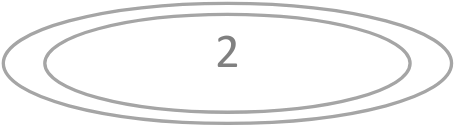 Ook worden er pas hondenpoepbakken geplaatst langs de honden uitlaatroutes als het beleid is vastgesteld, ook dit kost geld. Burgerparticipatie is niet een van de sterkste punten van dit college en het blijkt dat het college het hondenbeleid ook van ondergeschikt belang vindt. Vandaar dat dit nu op een doodlopend spoor terecht gekomen is, waar wij eerlijk gezegd niet van af blijken te komen.Bent  u het eens met  deze opsomming? Zo nee, waarom niet? Hoe nu verder? . Namens de fractie van Behoorlijk Bestuur voor Den Helder en Julianadorp, S. Hamerslag 